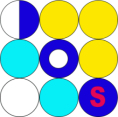 Verslag bijeenkomst programmagroep Scholenvoordetoekomst		Donderdag 5 november 2015Tijdstip: 09.00 tot 12.00 uurLocatie: Bestuurskantoor Prisma
Aanwezig: 	Birgitte de Ruiter, Joop Lijbaart, Wim Westerweele, Agnes Hieminga, Ellemijn van Waveren, Wim Reynhout, Hilde Kooiker, Annemiek van Rooijen, Jos de Jong, Marjan Glas, Riaan Lous, Corrinne Dekker, Jolanda Audenaerd, Gerard Verkuil, Gabriëlle Rossing, Cora Dourlein (notulist) Afwezig: 	Nelly de Bruijne, Marjo Schillings, Leendert Jan Parlevliet, Sonja Nossent, Carlien 
                            Nijdam, Frans Veijgen, Edwin Kint, Adrianne Capel (allen mkg)Actie- en Besluitenlijst Programmagroep Scholenvoordetoekomst 		


1. Welkom Wim Reynhout heet iedereen welkom. 
Er zijn geen aanvullingen op de agenda.
2. Verslag 12 oktober
Over het verslag zijn geen opmerkingen en wordt vastgesteld zoals verstuurd.

De inloggegevens voor het weblog Scholenvoordetoekomst zijn: gebruikersnaam ‘Dosplus’ en wachtwoord ‘Vlissingen1’.

Marjan hoopt op meerdere bloggers. De nieuwsbrief komt misschien te vervallen en dan is het blog een mooi alternatief. 

De themawerkgroep Samenwerking Algemeen gaat als eerste het stokje oppakken om  “zichzelf in het zonnetje te zetten” op de programmagroep-bijeenkomsten.
Corrinne vertelt over de invulling van de taak als schoolbestuur-coördinator. Zij wil als sc-er vooral de ideeën over SvdT bij de besturen over tafel krijgen. Daarvoor zijn plannen opgesteld en hebben de sc-ers met elkaar gepraat over hun ervaringen en de good practices benoemd. Zij hebben een sleutelrol tussen de programmagroep en themawerkgroepen enerzijds en de besturen anderzijds.
De sc-ers kunnen doorgeven wat er per themawerkgroep binnen hun schoolbestuur nog niet goed gaat. Thematrekkers kunnen op hun beurt vragen stellen aan sc-ers over een school/deelnemer aan hun thema.

3. Nieuwe ontwikkelingen en kennisdelen
Gabriëlle geeft toelichting op ontwikkeling Wiki. 
Hoe verhoudt de Wiki zich tussen EMM/SSM. Dit jaar moet de Wiki vorm krijgen. De algemene inzichten en de best practices worden gebundeld en in een beschermde omgeving beschikbaar gemaakt. Daarin kan iedereen oefenen met het gebruik van de Wiki.
In de definitieve Wiki wordt inhoudelijke kennis gedeeld en aangegeven hoe je die kennis hebt verkregen. Het proces én het product wordt vastgelegd. Met EMM kan je hiervoor mooie overzichten maken en vanuit SSM oplossingen en oplossingsrichtingen zoeken. Uit deze processen kunnen we lering trekken en kijken hoe we op een hoger niveau kunnen komen. 
Hoe gaan we om met gevoelige informatie. Iedereen kan voor zichzelf afwegen wat hij wil delen op basis van ethische, persoonlijke of godsdienstige gronden. Zo kunnen we een mooie Body of Knowledge opbouwen.De volgende opmerkingen komen hierbij naar voren:
Ellemijn: Wij werken met PLG’s en dat is een heel andere manier van werken. Dit kan niet naast elkaar gebruikt worden, dat wordt veel te veel. Gabriëlle geeft aan dat SSM niet veel afwijkt van PLG’s en dat het heel goed samen te gebruiken is. Marjan vult aan: we zullen hier nog op terug komen want dit is een belangrijk punt.
Agnes: studenten moeten op een bepaalde manier hun onderzoek uitvoeren en moeten dan straks 3x een verslag over hetzelfde maken op een andere manier.
Riaan: vraagt zich af of er als volledige themawerkgroep met de Wiki gewerkt moet worden of dat ieder lid apart dingen gaat invullen. Gabriëlle geeft aan dat er per groep gevuld gaat worden. Studenten kunnen dit ook goed vullen en dan gebruiken als portfolio online.
Corrinne: Niet alleen studenten maar ook leerkrachten moeten in de modus van onderzoeken komen. Bij Ellemijn doen ook leerkrachten aparte PLG’s om het proces van Wiki en EMM te volgen.
Wiki is de drager van de kennis maar het gaat on het leerproces.
Jos vraagt zich af wanneer het maken van de Wiki voor ons een succes is. Welke stappen worden er genomen en wat wordt van ons verwacht. Dit gaan we op de volgende bijeenkomst bespreken.
Over ongeveer 2 weken zal Gabriëlle het deel om gegevens te gaan verzamelen openen voor de werkgroepen. 

4.  Kwaliteitszorg (intervisie)
Marjan vraagt wat Kwaliteitszorg oproept bij de aanwezigen. De termen duurzaam en afvinklijstjes komen naar voren. De kwaliteitszorg gaat uit van de vraag ‘Doen we de goede dingen en doen we die dingen goed’. De algemene doelen die zijn opgesteld in de sessie met Marcel van Bockel moeten de basis zijn voor je eigen doelen binnen de themawerkgroep.  Maar die doelen zijn eigenlijk nog steeds tamelijk abstract en weinig concreet. Dus wat we vandaag gaan doen is deze doelen verder aanscherpen en bezien in hoeverre en op welke wijze aan het realiseren van de scherper gestelde doelen door jouw themawerkgroep wordt bijgedragen.
De themawerkgroep Samenwerking algemeen is de aangewezen groep om boven tafel te krijgen wat er speelt en gerealiseerd wordt bij alle themawerkgroepen en om dat te delen met de anderen.
Corrinne geeft aan niet onder de paraplu van kwaliteitszorg de onderzoeken te doen maar vanuit de inhoud om zo geen gevoel te krijgen verantwoording te moeten afleggen.We gaan verder in kleinere groepen om vanuit de eigen themagroep de verschillende kolommen in het document van Marcel te bekijken en per bolletje concreet te maken wat er op dat gebied gedaan is.Jolanda maakt van de PowerPointpresentatie een Word document om het zo gelijk te kunnen bewerken.Plenair terugkoppelen van punt 4
Samenwerking algemeen: 
Om de samenwerking in Scholenvoordetoekomst de HZ en PO niet meer apart noemen maar alleen nog als één groep benoemen.
Zijn de gezamenlijke waarden bovenin wel echte waarden?
Punt 2b: Op 1-7-2017 is er een structuur gerealiseerd naar een Leven Lang Leren
Woordkeuze roept vragen op. Punt 1d: wat wil je meten, is er een 0-meting, welk niveau is meetbaar. De beschrijvingen moeten kwalitatief zijn en niet kwantitatief. ‘Aantoonbaar en onderbouwd’ zijn een betere beschrijving dan ‘meetbaar’.
Punt 2c moet beter gespecificeerd worden.Begeleiding Beginnende leerkracht:
Er zijn enquêtes uitgezet en er zijn interviews gehouden met beginnende leerkrachten. In februari wordt er een inspiratie bijeenkomst gehouden in Goes. Samen met TCOZ willen we scholing bieden.
Aanscherping van de doelen zou voor deze groep nuttig zijn. Met een aantal onderwerpen zijn we totaal niet bezig. 
Als de behoeftes van de beginnende leerkrachten en de Li’s heel sterk zijn moeten deze ook opgenomen worden in het nieuwe curriculum.Ouderbetrokkenheid: 
Hoe maak je een onderwerp meetbaar? We willen nadrukkelijk markeren dat we met een bepaald onderwerp bezig zijn.
Waarom is 2d een doel? Leidinggevenden moeten Scholenvoordetoekomst ook nu al uitdragen.Opbrengstgericht werken/Omgaan met verschillen: 
Hoe ga je dingen meten en hoe meet je gedurfd? Hoe concreet staan de dingen in ons werkplan. Punt 3d komt tot uiting in PLG’s (= ++) maar er zijn ook veel – punten.
Punt 2d is misschien ook meer iets voor sc-ers.
Wij vragen ons af wat straks geborgd is en wie de borging bewaakt.
De toekomstvisie moet door de stuurgroep ook binnen de scholen uitgedragen worden.Alle opmerkingen die gemaakt zijn bij het document van Marcel van Bickel kunnen gemaild worden naar Cora (dosplus@hz.nl).
Dit document moet levend blijven, kan steeds aangescherpt worden. 
Doelen waar niemand mee bezig is kunnen we opnieuw bekijken, eventueel door de sc-ers.
5. Mededelingen
- Cora zal een document rondsturen met een aantal tijden waarop een gesprek met Marjan 
  ingepland kan worden. In dit gesprek kan alles wat met de uitvoering van 
  Scholenvoordetoekomst te maken heeft aan de orde komen.
- Financiën: de ingediende werkplannen kunnen niet allen financieel gerealiseerd worden  uit SvdT gelden. Er zal een plafond ingesteld worden, per thema een vast bedrag. Vanuit de inhoud wordt gekeken wat mogelijk is. Eind volgende week wordt 
  duidelijk hoe dit eruit gaat zien. Misschien moet er geschrapt worden in de activiteiten of 
  kan per school bekeken worden of er ook eigen schoolgeld ingezet kan worden voor 
  activiteiten die de hele school versterken.
- Op 18 november is er ’s middags een landelijke bijeenkomst in Amersfoort waar Miranda 
  Timmermans zal vertellen over werkplekleren. Dit is een zeer interessant onderwerp. Veel
  Pabo’s werken daar al mee en het is de gelegenheid om te zien hoe andere Pabo’s dit 
  oppakken. Het zou fijn zijn als er vanuit de programmagroep mensen hieraan willen
  deelnemen. De uitnodiging wordt op Edmodo geplaatst


6. Volgende vergaderdatum
7. Rondvraag
- Corrinne vraagt naar de datum voor de bijeenkomst voor Beginnende leerkrachten. Deze
  vindt plaats op 3 februari van 13.00 tot 17.30 uur bij Van der Valk in Goes.
- Op 2 december is er bij Alpha een bijeenkomst over ‘met en van elkaar leren’. Dit is ook 
  bedoeld voor studenten, deelnemers aan Scholenvoordetoekomst en zij-instromers.
Wim Reynhout bedankt iedereen voor zijn bijdrage en sluit de bijeenkomst om 11.50 uur.Nr DatumActieDoor wiePlanningGereed127-10-14Eigen tijdbesteding als  thematrekker bijhouden en tussenstand opmakenThematrekkers en Pabodocenten10-07-20151227-10-14Documenten op Edmodo ook in de folder plaatsenAllenDoorlopend2502-04-15Inleveren presentielijstenThematrekkersdoorlopend2728-05-15Agendapunt “nieuwe ontwikkelingen” agenderenMarjandoorlopend3001-07-2015Kijken bij themawerkgroepenWim/Hildedoorlopend3101-07-2015Inbrengen agendapuntenAlle themawerkgroependoorlopend3412-10-2015Data plannen themawerkgroep bijeenkomstenThematrekkers05-11-20153512-10-2015In kolom 2 document bij algemene doelen apart doel leidinggevenden toevoegenMarjan05-11-201505-11-20153612-10-2015Gegevens social media doorgeven aan programmagroepMarjan05-11-201505-11-20153712-10-2015Naam specialist begeleiding onderzoek 4de jaars doorgeven aan Leendert JanMarjan23-10-20153812-10-2015Visieontwikkeling doorsturenMarjan05-11-20153912-10-2015Aanpassen logo DOS-PlusMarjan05-11-20154005-11-2015Stukje schrijven op de blogThemawerkgroep Samenwerking alg.23-11-20154105-11-2015Opmerkingen op document Marcel van Bockel naar Cora mailenAlle themawerkgroepen23-11-2015Donderdag7 december 201509.00 tot 12.00 uurPrisma